  Об утверждении ведомственного перечня муниципальных услуг и работ,оказываемых и выполняемых муниципальными учреждениямисельского поселения Пушкинский сельсоветВо исполнение постановления администрации сельского поселения Пушкинский сельсовет Добринского района Липецкой области Российской Федерации от 02.09.2015г. № 41«Об утверждении Порядка формирования, ведения и утверждения ведомственного перечня муниципальных услуг и работ, оказываемых и выполняемых муниципальными учреждениями сельского поселения Пушкинский сельсовет»  и руководствуясь Уставом сельского поселения, администрация сельского поселения Пушкинский сельсоветПОСТАНОВЛЯЕТ:  1. Утвердить ведомственный перечень муниципальных услуг  и работ, оказываемых и выполняемых муниципальными учреждениями сельского поселения Пушкинский сельсовет, согласно приложению №1.  2. Установить, что положения постановления применяются при формировании муниципального задания на 2016 год и плановый период 2017 и 2018 годов  и вступает в силу с 01.01.2016г. 3.Считать утратившим силу постановление администрации сельского поселения Пушкинский сельсовет от 25.12.2014г. № 67 с момента вступления в действие данного постановления4.  Контроль за исполнением настоящего постановления оставляю за собой.Глава администрации сельскогопоселения Пушкинский сельсовет                                    Н.Г. Демихова                                                                                                                                                                                                           Приложение 												к постановлению администрации												сельского  поселения                                                                                                                         Пушкинский сельсовет												от 14.09.2015г. № 42ВЕДОМСТВЕННЫЙ ПЕРЕЧЕНЬмуниципальных услуг и работ, оказываемых и выполняемых муниципальными учреждениями сельского поселения Пушкинский сельсовет Глава администрации сельскогопоселения Пушкинский сельсовет                                                                                                         Н.Г. Демихова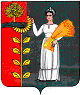 ПОСТАНОВЛЕНИЕ   Администрации сельского поселения     Пушкинский сельсоветДобринского муниципального района Липецкой области   Российской ФедерацииПОСТАНОВЛЕНИЕ   Администрации сельского поселения     Пушкинский сельсоветДобринского муниципального района Липецкой области   Российской ФедерацииПОСТАНОВЛЕНИЕ   Администрации сельского поселения     Пушкинский сельсоветДобринского муниципального района Липецкой области   Российской Федерации         14.09. 2015г.                 с. Пушкино                       № 42№ п/пНаименование информацииИнформация о муниципальной услуге или работеСфера «Культура, кинематография, архивное дело»  Сфера «Культура, кинематография, архивное дело»  Сфера «Культура, кинематография, архивное дело»  1.Наименование муниципальной услуги или работы с указанием кодов ОКВЭДРабота - Организация деятельности клубных формирований и формирований самодеятельного народного творчества   - 92.512.Наименование органа, осуществляющего функции и полномочия учредителяАдминистрация сельского поселения Пушкинский сельсовет Добринского муниципального района Липецкой области Российской Федерации3.Код органа, осуществляющего полномочия учредителя, в соответствии с реестром участников бюджетного процесса007184.Наименование муниципального учреждения  и его код в соответствии с реестром участников бюджетного процесса, а также отдельных юридических лиц, не являющихся участниками бюджетного процессаМАУК «Пушкинский ПЦК»5.Содержание муниципальной услуги или работы1. Организация и проведение массовых мероприятий культурной направленности (концерты, конкурсы, фестивали, смотры, гуляния, вечера и пр.);2. Организация занятий в клубных формированиях;3. Содержание посетителей (предоставление помещения, персонала, материально-техническое обеспечение);4. Материально-техническое , программно-методическое и аналитическое обеспечение мероприятий;5. Составление и исполнение годового плана общественно-значимых, культурно-массовых мероприятий, фестивалей, конкурсов;  6.Условия (формы) оказания муниципальной услуги или выполнения работыВ стационарных условиях, вне стационара7.Вид деятельности муниципального учреждения  сельского поселения 07 - Культура, кинематография, архивное дело8,Категории потребителей муниципальной услуги или работыВ интересах общества9.Наименования показателей, характеризующих качество и (или) объем муниципальной услуги (выполняемой работы), и единиц их измеренияКоличество посещений(человек)Количество мероприятий проведенных клубным формированием (единиц)Количество клубных формирований((единиц)Количество участников клубных формирований(человек) 10.Указание на бесплатность или платность муниципальной услуги или работыБесплатно.11.Реквизиты нормативных правовых актов, являющихся основанием для включения муниципальной услуги или работы в ведомственный перечень Закон от 09.10.1992 №3612-1 «Основы законодательства Российской Федерации о культуре»